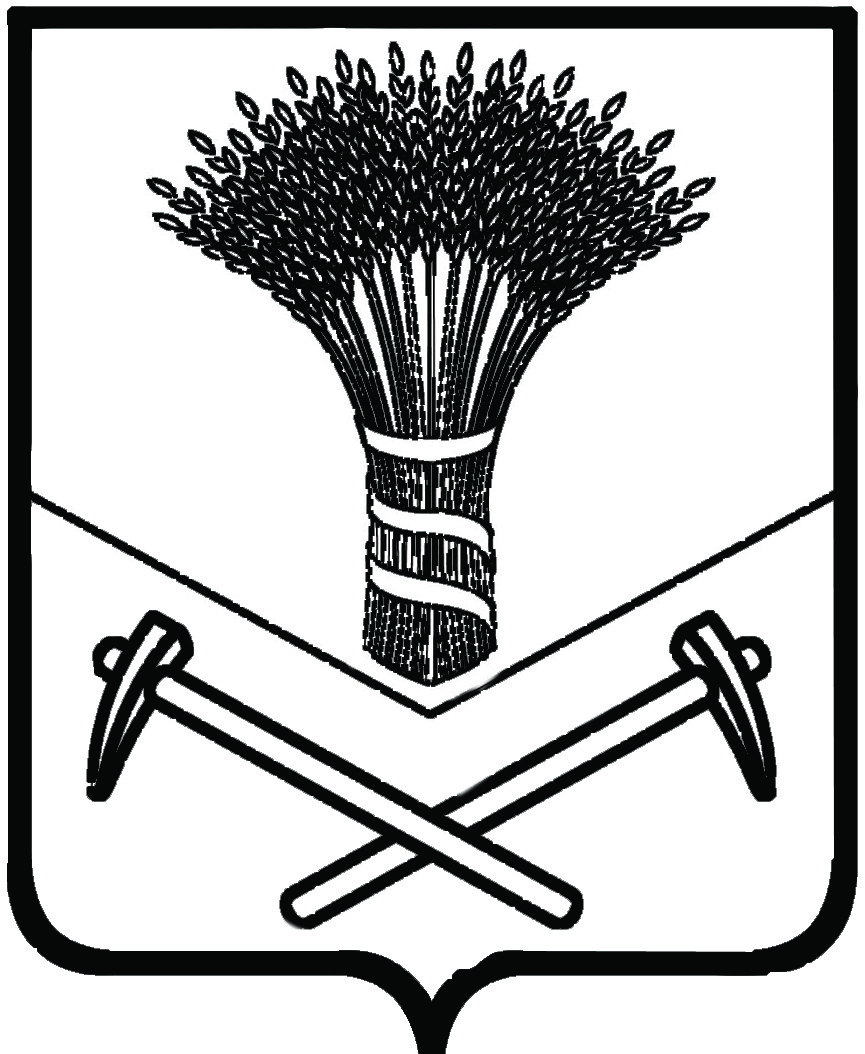 АДМИНИСТРАЦИЯ  ХОРОЛЬСКОГО  МУНИЦИПАЛЬНОГО  РАЙОНАПОСТАНОВЛЕНИЕ17 января 2019 года                         с.Хороль	     № 28О мерах по организации отдыха, оздоровленияи занятости детей Хорольского муниципального районав 2019 годуВ соответствии с Законом Российской Федерации от 19 апреля 1991 года №1032-1 «О занятости населения в Российской Федерации», Федеральным законом от 24 июля 1998 года №124-ФЗ «Об основных гарантиях прав ребенка в Российской Федерации», Федеральным законом от 06 октября 2003 года №131-ФЗ «Об общих принципах организации местного самоуправления в Российской Федерации», Федеральным законом от 28 декабря 2016 года №465-ФЗ «О внесении изменений в отдельные законодательные акты Российской Федерации в части совершенствования государственного регулирования организации отдыха и оздоровления детей», Законом Приморского края от 26 декабря 2014 года №530-КЗ «Об организации и обеспечении отдыха, оздоровления и занятости детей в Приморском крае», постановлением администрации Приморского края  от 18.07.2018 г. № 329-па « Об утверждении средней стоимости путевок в организациях отдыха и оздоровления детей, расположенных на территории Приморского края, и стоимости набора продуктов питания в детских оздоровительных лагерях с дневным пребыванием детей, организованных на базе краевых государственных учреждений, муниципальных образовательных организаций, на период проведения оздоровительной кампании детей в 2019 году»,  решением Думы Хорольского муниципального района от 29 сентября 2014 года № 92 «Об утверждении Положения об организации предоставления общедоступного и бесплатного 000028*дошкольного, начального общего, основного общего, среднего общего образования по основным общеобразовательным программам в муниципальных образовательных организациях, организации предоставления дополнительного образования детей в муниципальных образовательных организациях, создании условий для осуществления присмотра и ухода за детьми, содержания детей в муниципальных образовательных организациях, а также организации отдыха детей в каникулярное время и признании утратившими силу некоторых нормативных правовых актов Думы Хорольского муниципального района в сфере образования», на основании Устава Хорольского муниципального района Приморского края и в целях обеспечения отдыха, оздоровления и занятости детей Хорольского муниципального района администрация Хорольского муниципального районаПОСТАНОВЛЯЕТ: 1. Управлению народного образования администрации Хорольского муниципального района (Абросимова) обеспечить:1.1. Сохранение и развитие инфраструктуры детского отдыха и занятости учащихся в Хорольском муниципальном районе.1.2. Использование образовательных учреждений, сетевое взаимодействие с учреждениями культуры для организации отдыха детей в каникулярное время.1.3. Координацию работы по организации отдыха детей в каникулярное время.1.4. Участие в организации временного трудоустройства несовершеннолетних в возрасте от 14 до 18 лет в каникулярное время.1.5. Мониторинг отдыха, оздоровления и занятости детей, контроль за организацией работы пришкольных оздоровительных лагерей с дневным пребыванием детей, других объединений учащихся в период каникул.1.6. Приемку пришкольных оздоровительных лагерей с дневным пребыванием детей, согласно графику.1.7. Подготовку педагогических работников, направляемых для работы в учреждения отдыха и оздоровления детей, обучение по охране труда и технике безопасности, контроль за качественным выполнением ими своих обязанностей.1.8. Работу пришкольных лагерей с дневным пребыванием детей:1.8.1. В период весенних каникул в 1 смену на 5 рабочих дней.1.8.2. В период летних (июнь, июль) каникул 2 смены по 15 рабочих дней.1.9. Работу лагеря с дневным пребыванием детей на базе «ДООЦ «Отечество», в 1 смену на 12 рабочих дней в августе месяце.2. Руководителям образовательных учреждений муниципального района:2.1. В срок до 14 мая 2019 года провести инвентаризацию технической базы учреждений отдыха и оздоровления детей, осуществить меры по улучшению ее состояния. Места отдыха и оздоровления детей обеспечить первичными средствами пожаротушения. Произвести акарицидную обработку территории в зоне отдыха детей.2.2. Обеспечить: - полноценное 2-х разовое питание в пришкольных лагерях с дневным пребыванием детей в период летних каникул для детей в возрасте от 6,5 до 10 лет в день на одного ребенка в размере 137 руб. 73 коп., для детей старше 10 лет и до 15 лет (включительно) в день на одного ребенка в размере 155 руб.32 коп.;- полноценное 2-х разовое питание в пришкольных лагерях с дневным пребыванием детей из средств бюджета Хорольского муниципального района в период летних каникул для детей от 16 до 18 лет (включительно) в размере 155 руб. 32 коп;- полноценное 3-х разовое питание в лагере на базе «ДООЦ «Отечество» в размере 150 руб. в сутки на человека;- контроль за санитарно-эпидемиологической обстановкой в пришкольных оздоровительных лагерях с дневным пребыванием детей;- максимальный охват учащихся малозатратными формами отдыха и занятости учащихся, организовать работу объединений учащихся по интересам ежемесячно в течение летних каникул;- отдых детей, находящихся в трудной жизненной ситуации, а также реализацию мер по профилактике безнадзорности и правонарушений несовершеннолетних в каникулярное время;- условия для сохранения жизни и укрепления здоровья детей, предупреждения детского травматизма, безопасности дорожного движения;- соблюдение требований пожарной безопасности, санитарно-эпидемиологических требований к устройству, содержанию и режиму работы пришкольных лагерей, других объединений образовательных учреждений в период каникул;- соблюдение мер безопасности при перевозке детей к организациям отдыха и оздоровления и обратно с учетом дальности перевозок и времени суток, а также в период их пребывания в указанных организациях;- проведение профилактических осмотров персонала, направляемого для работы в лагерях с дневным пребыванием детей, и медицинских осмотров несовершеннолетних при оформлении временной занятости в каникулярное время без взимания платы;- транспортное обслуживание для организованных групп детей, а также использование спортивных учреждений для организации отдыха детей в каникулярное время.3. Главному распорядителю бюджетных средств, муниципальному казенному учреждению «Служба обеспечения деятельности муниципальных образовательных учреждений Хорольского муниципального района» (Камышева) обеспечить использование средств, которые утверждены в рамках муниципальной программы «Развитие образования Хорольского муниципального района на 2014-2021 годы» на организацию занятости и отдыха детей в каникулярное время в оздоровительных лагерях с дневным пребыванием детей. 4. Финансовому управлению администрации Хорольского муниципального района (Неглядеева):4.1. Обеспечить целевое выделение средств в объеме, предусмотренном в бюджете Хорольского муниципального района на 2019 год на мероприятия по организации отдыха и оздоровления детей и трудоустройство несовершеннолетних в рамках муниципальной программы «Развитие образования Хорольского муниципального района на 2014-2021 годы».4.2. Установить расходное обязательство муниципального казенного учреждения «Служба обеспечения деятельности муниципальных образовательных учреждений Хорольского муниципального района» по организации отдыха детей в лагерях с дневным пребыванием, организованных на базе муниципальных образовательных учреждений в каникулярное время.5. Рекомендовать КГБУЗ «Хорольская ЦРБ» (Белевич) обеспечить:5.1. Пришкольные оздоровительные лагеря с дневным пребыванием детей медицинскими работниками и необходимыми лекарственными препаратами.5.2. Координацию работ по медицинскому обслуживанию детей в учреждениях детского отдыха и оздоровления.5.3. Проведение профилактических осмотров персонала, направляемого для работы в указанных организациях, и медицинских осмотров несовершеннолетних при оформлении временной занятости в летний период в определенные сроки.5.4. Оказание организационно-методической помощи медработникам, обслуживающим пришкольные оздоровительные лагеря с дневным пребыванием детей.5.5. Совместно с управлением народного образования администрации Хорольского муниципального района принять участие в организации профильного лагеря на базе МБОУ школы №1 с.Хороль.6. Отделу по социальной работе, культуре, физической культуре и спорту администрации Хорольского муниципального района (Лесовская) координировать деятельность учреждений культуры, организующих отдых, культурно-массовую работу с детьми и подростками, оказывать содействие учреждениям, организующим отдых и оздоровление детей и подростков, в проведении культурно-массовой работы с учащимися образовательных учреждений муниципального района в период каникул.7. Рекомендовать:7.1. Руководителям учреждений, предприятий, организаций, администрациям сельских и городского поселений обеспечить организованное проведение отдыха детей в 2019 году.7.2. ОМВД России по Хорольскому району (Лягуша) обеспечить: - охрану общественного порядка в местах отдыха детей;- безопасность организованных групп детей при проезде к местам отдыха и обратно, а также в период их пребывания в указанных организациях;- работу по предупреждению детского дорожно-транспортного травматизма и созданию условий для безопасного нахождения детей на улицах в период каникул;- Общественному совету ОМВД России по Хорольскому району совместно с управлением народного образования администрации Хорольского муниципального района принять участие в организации профильного лагеря на базе МКОУ школы №2 с.Хороль в период летних каникул.7.3. Специалисту-эксперту территориального отдела управления Роспотребнадзора по Приморскому краю в г.Спасск-Дальний И.В.Бернацкому обеспечить:- осуществление государственного надзора за соблюдением законодательства в сфере защиты прав потребителей и санитарного законодательства в организациях отдыха и оздоровления детей; - организационно-методическое руководство деятельностью по оказанию медицинской помощи при проведении детской оздоровительной кампании.7.4. Отделу по Хорольскому муниципальному району департамента труда и социального развития Приморского края (Зозуля) обеспечить оздоровление детей, находящихся в трудной жизненной ситуации.7.5. Координационному совету профсоюзов Хорольского муниципального района (Украинская) осуществлять в пределах своих полномочий координацию деятельности организаций по созданию комфортных условий для отдыха и оздоровления детей.7.6. Отделению КГБУ « Приморский центр занятости населения» в  Хорольском районе (Бабченко) обеспечить временное трудоустройство несовершеннолетних граждан в возрасте с 14 до 18 лет в свободное от учебы время в период летних каникул.7.7. Отделу надзорной деятельности Хорольского муниципального района (Мисюрев) обеспечить:- приемку пришкольных оздоровительных лагерей с дневным пребыванием детей, согласно графику; - организационную помощь учреждениям, обеспечивающим отдых и оздоровление детей.7.8. КГКУ «26 отряд противопожарной службы Приморского края по охране Хорольского муниципального района» (Литвиненко) совместно с управлением народного образования администрации Хорольского муниципального района принять участие в организации профильного отряда на базе МКОУ школы №3 с.Хороль в период летних каникул.8. Постановление вступает в силу со дня его принятия.9. Постановление обнародовать в установленном порядке и  разместить на официальном сайте администрации Хорольского муниципального района в информационно-телекоммуникационной сети «Интернет».10. Контроль за исполнением постановления возложить на заместителя главы администрации Хорольского муниципального района по финансовым и социальным вопросам Л.А. Петренко.    Глава Хорольскогомуниципального района –  глава администрациимуниципального района                                                              А.А. Губайдуллин